г. Петропавловск-Камчатский				«   »                  2018 годаВ целях уточнения отдельных положений приказа Министерства социального развития и труда Камчатского края от 21.08.2015 № 982-п «О реализации полномочий Министерства социального развития и труда Камчатского края отдельными государственными организациями социального обслуживания населения Камчатского края»ПРИКАЗЫВАЮ:Внести в приказ Министерства социального развития и труда Камчатского края от 21.08.2015 № 982-п «О реализации полномочий Министерства социального развития и труда Камчатского края отдельными государственными организациями социального обслуживания населения Камчатского края» следующие изменения:в части 1:а) в пункте 11 слово «района.» заменить словом «района;»;б) дополнить пунктом 12 следующего содержания :«12) Краевое государственное автономное учреждение социальной защиты «Камчатский специальный дом ветеранов.».2. Настоящий приказ вступает в силу через 10 дней после дня его официального опубликования.Министр                                                                                          Е.С. Меркулов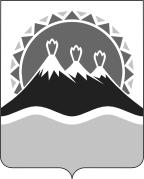 МИНИСТЕРСТВО СОЦИАЛЬНОГО РАЗВИТИЯ  И ТРУДАКАМЧАТСКОГО КРАЯПРИКАЗ № О внесении изменения в приказ Министерства социального развития и труда Камчатского края от 21.08.2015 № 982-п «О реализации полномочий Министерства социального развития и труда Камчатского края отдельными государственными организациями социального обслуживания населения Камчатского края»